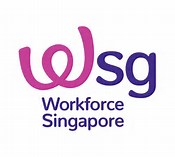 COMPANY SPONSORSHIP FORMInstructionsThis form must be completed in full, verified and endorsed by the company/organisation sponsoring your course application.Please submit the endorsed sponsorship form with your course application via the WSG eTEAMS online course registration portal.To be completed by the Employer/Sponsoring CompanyPlease tick ()  to indicate the course applied for:Career Advisory Programme (CAP)CAP Assessment Only Pathway (CAP AOP)Career Facilitation Programme (CFP)CFP Assessment Only Pathway (CAP AOP)BILLING DETAILSCONTACT PERSON DETAILS(Tax invoice for the course fee payable will be sent to the Contact Person)